ETE 2013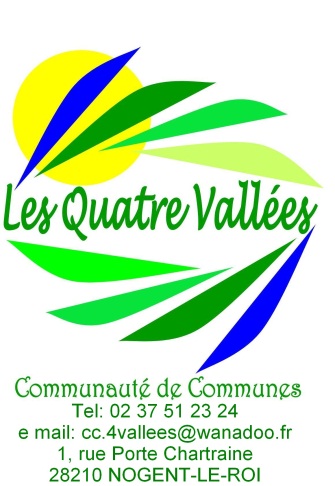 SERVICE ENFANCE-JEUNESSEInscriptions séjours été à partir du 27 mai 2013
dans les différents ALSH. Attention places limitées !Dossiers d’inscriptions à retirer dans chaque accueil de loisirs : 
les L.M.J.V de 16h30 à 19h00 et les mercredis de 7h à 19hSeuls les enfants déjà scolarisés peuvent être accueillis.JUILLET PRIJ  11/17 ans Du 08/07  au 02/08/2013Directrice : Corinne DELAGE - Renseignements au 06 24 611 622ALSH NOGENT (Rue Eugène Mesquite) 3/6 ans  Du 8/07 au 02/08/2013Directrice : Johanne RETAILLAUD - renseignements : 02 37 51 31 69 	ALSH « LA RUCHE »  6/12 ans  Du 08/07 au 02/08/2013 	Château de Nogent le Roi - Renseignements : Hélène FREDERIC 02 37 51 36 26ALSH CHAUDON  3/12 ans Du 08/07 au 02/08/2013 	Directrice : Laurence GUFFROY - renseignements : 02 37 82 40 78ALSH NERON 3/12 ans Du 08/07 au 02/08/2013Directrice : Marie-France BAZAUD - renseignements : 02 37 82 50 32 ALSH FAVEROLLES 3/12 ans Du 08/07 au 02/08/2013Directrice : Gaëlle RICHER-JOUVELIN - renseignements : 02 37 38 29 36AOUT	 ALSH NOGENT LE ROI 	3/12 ans - Du 05/08 au 30/08/2013Directrice : Aline AYMAMI – 02 37 51 31 69Activités sportives gratuites organisées pour les 10/17 ans Par Profession Sport / Conseil Général d’Eure-et-Loir  Du 26/08 au 30/08/2013 Renseignements : 06 24 611 622 - Corinne DELAGEPENSEZ AUX INSCRIPTIONS POUR LA RENTREE 2013-2014 (mercredis + accueil périscolaire) dès le mois de juin 2013. RENTREE DES CLASSES : mardi 03/09/2013, pensez à inscrire vos enfants pour le lundi 02/09 dans l’accueil de loisirs habituel si besoin.